Publicado en Ciudad de México el 09/03/2020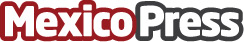 La pérdida de dientes por golpes puede evitarse, si se actúa a tiempo, especialistas de La Clínica DentalEl rechinar los dientes puede debilitarlos. El 90% de los casos de pérdida de dientes en edad temprana se da por un impacto en boca. Es posible rescatar un diente que tiene un trauma en un 50% de los casos si se actúa a tiempoDatos de contacto:Alejandra PérezComunidad mexicana enfocada en crear una experiencia diferente p5519594802Nota de prensa publicada en: https://www.mexicopress.com.mx/la-perdida-de-dientes-por-golpes-puede Categorías: Medicina Sociedad Infantil Software Odontología http://www.mexicopress.com.mx